Сетка непосредственно организованной деятельности Группы раннего возраста № 1МАДОУ № 48 (корпус № 2) на 2022-2023 уч.год 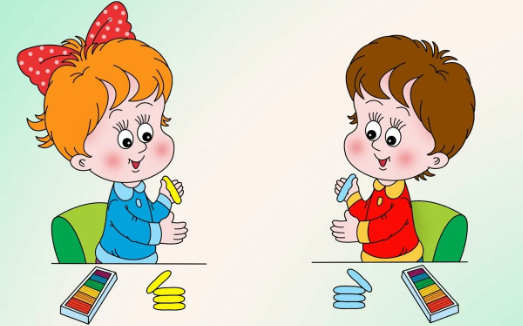               Дни неделиГруппыПонедельникВторникСредаЧетвергПятница№ 1(ранний возраст)НОД - 10I 0905 – 0915Познавательное развитие(ознакомление с окружающим: ПО (1,3 нед.) /МП (2,4 нед.)1100-1110Физкультура (зал)0910 – 0920ФЭМП0910-0920Развитие речи1100-1110Физкультура (зал)№ 1(ранний возраст)НОД - 10I 1100-1110Музыка0920-0930Рисование1100-1110Музыка0930-0940Лепка/конструирование0925-0935Развитие речи